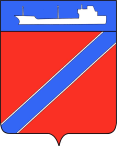 ПОСТАНОВЛЕНИЕАДМИНИСТРАЦИИ ТУАПСИНСКОГО ГОРОДСКОГО ПОСЕЛЕНИЯ               ТУАПСИНСКОГО РАЙОНА от  22.03.2017г.                                                                № 392г. ТуапсеО проведении публичных слушаний по теме «Рассмотрение проекта планировки территории (проекта планировки и проекта межевания) по улице Калараша, в районе земельного участка с кадастровым номером 23:51:0201002:4999, г. Туапсе»	 В соответствии со статьей 46 Градостроительного кодекса Российской Федерации, Земельным кодексом Российской Федерации, Федеральным законом от 06 октября 2003 года №131-ФЗ «Об общих принципах организации местного самоуправления в Российской Федерации», решением Совета Туапсинского городского поселения от 27 мая 2008 года №3  «О принятии положения о публичных слушаниях в Туапсинском городском поселении Туапсинского района», Уставом Туапсинского городского поселения Туапсинского района       п о с т а н о в л я ю:            1. Провести публичные слушания по теме: «Рассмотрение проекта планировки территории (проекта планировки и проекта межевания) по улице Калараша, в районе земельного участка с кадастровым номером 23:51:0201002:4999, г. Туапсе»   25 апреля 2017 года.            2. Создать организационный комитет по подготовке и проведению публичных слушаний  по  теме: «Рассмотрение проекта планировки территории (проекта планировки и проекта межевания) по улице Калараша, в районе земельного участка с кадастровым номером 23:51:0201002:4999, г. Туапсе»  в составе согласно приложению №1 и рабочую группу  по учету предложений граждан согласно приложению №2.              3. Утвердить порядок учета предложений и участия граждан в обсуждении «Проекта планировки территории (проекта планировки и проекта межевания) по улице Калараша, в районе земельного участка с кадастровым номером 23:51:0201002:4999, г. Туапсе» (приложение №3).              4.  Организационному комитету по подготовке публичных слушаний по теме: «Рассмотрение проекта планировки территории (проекта планировки и проекта межевания) по улице Калараша, в районе земельного участка с кадастровым номером 23:51:0201002:4999, г. Туапсе»:4.1. Организовать подготовку публичных слушаний по проекту планировки  территории  и проекту межевания территории  с  участием  граждан, проживающих на территории, применительно к которой осуществляется подготовка проекта ее планировки и проекта ее межевания, правообладателей земельных участков и обьектов капитального строительства, расположенных на указанной территории, представителей общественности, управляющих организаций, товариществ собственников жилья и иных лиц, законные интересы которых могут быть нарушены в связи с реализацией проекта планировки территории (проекта планировки и проекта межевания) по улице Калараша, в районе земельного участка с кадастровым номером 23:51:0201002:4999, г. Туапсе;               4.2. Отделу архитектуры и градостроительства (Коркишко) разместить настоящее постановление на официальном сайте администрации Туапсинского городского поселения в сети Интернет.            5. Отделу юридического обеспечения, по взаимодействию с представительным органом, организации работы с обращениями граждан, общественностью и СМИ  (Дроботова) опубликовать в средствах массовой информации настоящее постановление и результаты публичных слушаний.            6.  Контроль за выполнением настоящего постановления возложить на заместителя главы администрации Туапсинского городского поселения Туапсинского района Е.М. Балантаеву.                                                                                           7.  Постановление вступает в силу со дня его подписания.Глава Туапсинского городского поселения Туапсинского района          		                                                         А.В. Чехов